CONVIDAR CO-AUTORES:A SAE BRASIL informa que você tem o direito de convidar até 06 (seis) co-autores.O processo de cadastro de co-autores foi otimizado com o principal intuito de manter os dados dos participantes o mais atualizados possível. Salientamos que para fins de certificados e geração de capa dos papers, serão considerados apenas os co-autores cadastrados no sistema. Pedimos especial atenção para que o convite e o follow com os co-autores sejam realizados até o prazo informado, 06 de junho de 2022.O autor principal deverá convidar os co-autores através do sistema utilizando apenas dados de Nome e E-mail dos respectivos convidadosOs co-autores deverão aceitar o convite efetuado pelo autor principal e cadastrar-se no sistema.Como convidar coautores;O autor principal deverá acessar a área do autor e fazer o seu login.
O link para área do autor é: https://icongresso.newsae.itarget.com.br/estacao/index/index/evento/2267 O autor deverá clicar na opção “Meus Trabalhos” do menu. Nesta área ele terá acesso a uma tabela com todos os registros relacionados ao respectivo login.Na opção de “Ações” do menu da tabela, a segunda opção é uma imagem de um envelope (), quando o autor passar o mouse por cima da imagem aparecerá o texto “Enviar Convite”.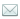 O autor deverá clicar no envelope para ter acesso a área de convite de co-autores.Nesta área ele deverá preencher o “Nome” e “E-mail” do co-autor e clicar no botão “Inserir”.Automaticamente o sistema irá listar na tabela presente na página o nome e contato do co-autor cadastrado. O autor deverá repetir a etapa 5 (cinco) de acordo com a quantidade de co-autores que o mesmo pretende convidar, salientando que o máximo permitido são até 6 (seis) co-autores.O autor deverá clicar no box presente ao lado de cada nome dos co-autores e clicar no botão de “Enviar Convite”.O sistema enviará automaticamente um convite aos co-autores com um link para que cada um possa efetuar seu cadastro e aceitar o convite. Ao lado do nome de cada autor convidado pelo autor principal há um campo de “Status” onde os respectivos ícones significam:
- Envelope com um símbolo de adição em verde (), significa que o autor principal já cadastrou o co-autor mas que ainda não enviou o convite (etapa 8).
- Envelope com uma seta azul em cima (), significa que o autor principal já enviou o convite ao co-autor.
- Símbolo de check verde (), significa que o co-autor convidado já se cadastrou e aceitou o convite.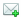 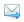 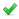  Caso o co-autor convidado não esteja com o status de check verde (), ele não será considerado como co-autor, pois ele não se cadastrou e nem aceitou o convite.
CONSIDERAÇÕES IMPORTANTES:Área do autorPedimos a gentileza de acessar a área do autor e validar/alterar todos os dados cadastrais, enviados no ato da submissão do resumo. As informações cadastradas no sistema servirão de base para confecção de certificados e capas oficiais de papers, sendo assim é fundamental que os autores deixem o sistema o mais atualizado possível. As alterações nos dados – com exceção do resumo/paper – serão permitidas até 06 de junho de 2022.